Aγρίνιο,…………………….……..Προς:	Συνέλευση	Τμήματος Διοίκησης Επιχειρήσεων Αγροτικών Προϊόντων και ΤροφίμωνΘέμα:	Σύσταση Επταμελούς Επιτροπής για εξέταση διδακτορικής διατριβήςΠαρακαλούμε τη σύσταση της παρακάτω Επταμελούς Επιτροπής για την εξέταση της διδακτορικής διατριβής του/της υποψήφιου/ας για διδακτορικό φοιτητή/τριας του Τμήματος ……………………………………………………………………………… κ. ………………………………………………………………………………………..Τα προτεινόμενα μέλη της επιτροπής είναι:1. …………………………………………………..……, Επιβλέπων Καθηγητής2. ………………………………………………..………, μέλος Τριμελούς Επιτροπής3. ……………………………………………………….., μέλος Τριμελούς Επιτροπής4. ………………………………………………………..,5. ………………………………………………………..,6. ………………………………………………………..,7. ………………………………………………………..,                                                      Mε τιμή	                  Επιβλέπων Καθηγητής………………………………………………………………..ΕΛΛΗΝΙΚΗ ΔΗΜΟΚΡΑΤΙΑ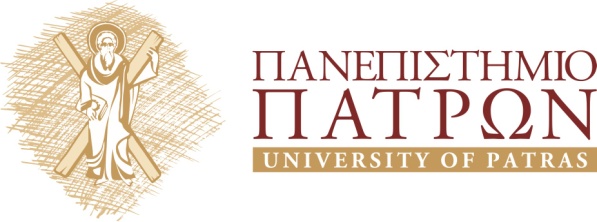  ΣΧΟΛΗ ΟΡΓΑΝΩΣΗΣ ΚΑΙ ΔΙΟΙΚΗΣΗΣ ΕΠΙΧΕΙΡΗΣΕΩΝ ΤΜΗΜΑ ΔΙΟΙΚΗΣΗΣ ΕΠΙΧΕΙΡΗΣΕΩΝ ΑΓΡΟΤΙΚΩΝ ΠΡΟΪΟΝΤΩΝ ΚΑΙ ΤΡΟΦΙΜΩΝ 